Annexure-4TITLESHORT SYNOPSISSubmitted in partial fulfillment of the requirement of the degree of DOCTOR OF PHILOSOPHYbyScholar NameRegistration No. Under the supervision ofName of Supervisor DesignationName of Co-Supervisor(s) DesignationDepartment of_____________School of ___________________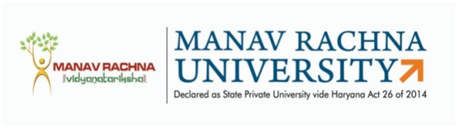 MANAV RACHNA UNIVERSITYSector-43, Aravali Hills, FaridabadYear___________MANAV RACHNA UNIVERSITYSector-43, Aravali Hills, FaridabadDate:__________DECLARATION BY THE SCHOLAR I hereby declare that the short synopsis entitled …………………………….…being submitted in partial fulfillment of the requirement for the degree of Doctor of Philosophy in the Department of………………………….. under the School of……………………………..of Manav Rachna University, Faridabad during the academic year ……………….It is the work that is expected to be carried out under the supervision of ………………... and co-supervision of ………………………  Further, it is declared that the short synopsis is within the plagiarism limit and copy of the same is attached as per the University norms.(Name and Signature of the Scholar)                                                                                           Registration Number____________MANAV RACHNA UNIVERSITYSector-43, Aravali Hills, FaridabadDate:__________CERTIFICATE BY SUPERVISOR(S)This is to certify that, the short synopsis entitled …………………………………….. is an original piece of work done by research scholar……………………………. under the supervision of ………………... and co-supervision of ……………………. for the degree of Doctor of Philosophy in the Department of …………………………. under the School of…………………….of Manav Rachna University, Faridabad during the academic year ……………Further, it is certified that the short synopsis is within the plagiarism limit and copy of the same is attached as per the University norms.Signature of the Supervisor				        Signature of the Co-Supervisor   Name & Designation 			       		 Name & DesignationABSTRACTWord Limit: 200-250Key words: 5 to 6 SAMPLE CONTENTSAnnexure – BGuidelines for Submission of Short SynopsisThe Short Synopsis should broadly indicate the area to be covered, objectives to be achieved and the proposed methodology.  In general, the following should be the sequence of Short Synopsis:-Cover PageDeclaration by ScholarCertificate by Supervisor(s)AbstractContentsIntroductionLiterature ReviewDescription of TopicObjectives of ResearchMethodology to be adoptedExpected outcome of the researchReferences Similarity Verification ReportThe Short Synopsis should typically be 25 to 30 pages (including title page and references).  It should be neatly typed on both sides of the paper in Times New Roman Font of size 12 with 1.5 line spacing.  The general guidelines are as follows:Synopsis must be unambiguous.  The entire text should be grammatically correct.  Synopsis must be as approved by DRC on the recommendation of Supervisor/Co-Supervisor.  The title must reflect the Broad area of research work to be carried out. Synopsis must be accompanied with a Certificate duly signed by Supervisor, Co-Supervisor(s).There must be an abstract of 200-250 words with 5-6 keywords.The objectives and methodology of the research should be stated in point wise.  The Synopsis must clearly mention the proposed/expected outcomes of the research.References must be in standard formatMatter must not be copied from web sources, it must be typed. Research scholar and supervisor(s) should sign the plagiarism report as per University plagiarism policy.Points for consideration for submission of Short SynopsisTwo copies of Short Synopsis to be submitted to Ph.D. Office in soft binding.The soft copy of Short Synopsis to be submitted in pdf format. Short Synopsis is forwarded to UGC site Shodh Gangotri.S. No.DescriptionPage No.1Introduction1.1      Abbbbb1.2     Ccccc1-62Literature Review (Harvard Style/ APA/MLA citation)7-93Description of Broad Area10     4Objectives of the Study5Methodology to be adopted6Expected Outcome of the Research7References (Harvard Style/APA/MLA)